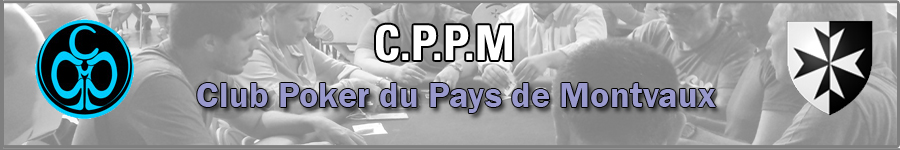 Adhésion Saison XII - 2019/2020Pour toute demande d’inscription merci de compléter ce formulaire et de nous le retourner, sous enveloppe affranchie au tarif en vigueur, accompagné de votre titre de paiement. Les paiements par chèque doivent être libellés à l’ordre du « Club Poker du Pays de Montvaux ».Club Poker du Pays de Montvaux12 chemin de la ferme de Blory57950 Montigny-les-MetzMode d’adhésion : La cotisation annuelle est fixée à 75€ et donne accès à toutes les soirées de la saison régulière (Championnat SnG+MTT, CPPM Series -Trophée), à un prix préférentiel (20€) pour chacun des tournois évènements et au championnat online Winamax.  La cotisation tournoi est fixée à 30€ et donne accès à l’un de nos tournois évènements à choisir parmi ces 4 choix suivants :             Automne              Hiver                Printemps             Eté(dans la limite des places disponibles). Le Président, Gaëtan PECORARO.Je déclare avoir pris connaissance des Statuts et du Règlement Intérieur de l’Association Club Poker du Pays de Montvaux et les accepter.Fait le ____ / ____ / ____                                   Signature de l’intéressé :L’adhésion à notre association est fixée par assemblée générale, elle permet à l’association d’acheter du matériel (tables, jetons, cartes…) de louer des salles ou du matériel complémentaire, d’organiser des activités, d’assurer la maintenance du site Internet ainsi que les différents frais liés à la bonne marche de l’association. Le renouvellement des adhésions se fera chaque année à la date de rentrée de l’association (septembre) selon le souhait des membres et non par tacite reconduction.Cadre réservé au comité                              A déjà participé à la soirée découverte :Numéro d’adhérent :Civilité* :Nom* : _____________________________________Nom* : _____________________________________Prénom* : __________________________________Prénom* : __________________________________Pseudo site* : _______________________________ Pseudo site* : _______________________________ Pseudo Winamax : ___________________________Pseudo Winamax : ___________________________Adresse* : ________________________________________________________________________________Adresse* : ________________________________________________________________________________Adresse* : ________________________________________________________________________________Adresse* : ________________________________________________________________________________Code postal* : _______________________________Code postal* : _______________________________Ville* : _____________________________________Ville* : _____________________________________Téléphone* : ________________________________Téléphone* : ________________________________Date de naissance* : _________________________Date de naissance* : _________________________Adresse email* : ___________________________________________________________________________Adresse email* : ___________________________________________________________________________Adresse email* : ___________________________________________________________________________Adresse email* : ___________________________________________________________________________Mode de paiement : * Champs obligatoiresCotisation annuelle, 75€Cotisation tournoi évènement, 30€. Voir définition sur le site internet